Student Learning ObjectiveStudent Learning Objective Form (Teacher or Support Professional)Priority of ContentEssential Question: What is the most important knowledge/skill(s) I want my students to attain by the end of the interval of instruction?  Objective Statement:  Rationale:  Aligned Standards:Essential Question: Where are my students now (at the beginning of instruction) with respect to the objective?Baseline Data:No baseline data is available for current students with regard to the standards associated with this task; and since the objectives only partially cover one unit, there will be no pre-test from which to gather data.  Therefore, Adverts from the previous year students were graded using the rubric established for this task (see Figure A) and the results of four sections (30 groups) were tabulated in the following chart:The scores for each of the rubric criteria were recorded and summed for a total out of 9 possible points for each group.  The scores for each of the four sections were then averaged to provide a baseline, with an average of all groups at 7.8.Rigor of TargetEssential Question: Based on what I know about my students, where do I expect them to be by the end of the interval of instruction and how will they demonstrate their knowledge and skills?  Target(s):  Rationale for Target(s):Quality of Evidence  Evidence Source(s):Approval of Objective (Completed by the Evaluator)Notes:ResultsProficiency Target: 8/9 points (80% of groups)Proficiency Achievement: 94% of groups met or exceeded targetAnalysis of Student Performance Data	After the performance task assessment, feedback was given to the groups on their work and rubric derived scores for both the first and final drafts were recorded for analysis.  The SA/GS, EA, and PT worksheets that had been completed by students electronically using copies of the original Google Doc were also collected via online submission to examine for common problems or misconceptions.  Samples of the worksheets completed by one group of students can be found in Figures C, D and E with the students’ writing in orange.  The first and final drafts of the performance task (the club advert) made by the same group of students can be found in the left and right columns of Figure F, respectively.  The students’ work on the worksheets shows a satisfactory understanding of the process and is more or less representative of the other groups’ completed worksheets.  Some groups did not complete their worksheets before the final advert draft was due, but they did finish the advert to be assessed along with the others.  Interestingly, though as could be expected, all of the groups who received less than a full final score of 9 on their final drafts were among those groups who did not finish their worksheets; in other words, all of the groups who finished their worksheets earned a full score of 9 on their final adverts.	Figure B shows the first and final draft scores for each group in each of the two sections.  The improvement between drafts is clear to see with only 1 out of the 17 groups meeting the target (that was set in Module 3) of 8 on the first draft; while 16 of 17 groups met the target for the final draft (see Figure B).  The radar chart in Figure G shows the consistent improvement among nearly all groups with only 1 group showing no improvement related to the criteria on the rubric.  The group without improvement was among those groups that didn’t complete their worksheets.	This year’s data was compared to last year’s, when no rubric or self-assessment process worksheets were used, to determine if there was a significant difference in achievement that could be attributed to the change in methods (see Figure H).  The graph shows a nearly 28% increase from 2017 to 2018 in groups meeting the goal of at least  8/9 points based on the rubric criteria.  In light of the results showing nearly all groups meeting the achievement target, and the groups that made use of the rubric, SA/GS, and EC worksheets all garnering full scores of 9/9, the standards and criteria assessed in this task seem to be sufficiently mastered to move on to the next concept.  If time allowed, the groups that didn’t complete the worksheets or didn’t achieve full scores could be asked to apply the feedback that was given and revise their adverts after completing the worksheets for a reassessment.  This action would be commensurate with the mastery learning paradigm as noted by Guskey (2010) ”after corrective activities, mastery learning teachers give students a second, parallel formative assessment that helps determine the effectiveness of the corrective instruction and offers students a second chance to demonstrate mastery and experience success.”Summary:     The proficiency target has been achieved and the standards sufficiently mastered by the students to move on to the next concept.  As noted in the analysis, all but one group achieved the target set for the task by using the rubric, and every group that completed the worksheets received a full 9/9 score.  The results show a marked improvement over the previous year, possibly attributable to the students’ use of the rubric and supplied worksheets.ReferenceGuskey, T. R. (October, 2010). Interventions That Work: Lessons of Mastery Learning. Educational Leadership.  Volume 68, Number 2. Pages 52-57. Retrieved from http://www.ascd.org/publications/educational-leadership/oct10/vol68/num02/Lessons-of-Mastery-Learning.aspxFiguresFigure AFigure BFigure CFigure DFigure EFigure FFigure GFigure H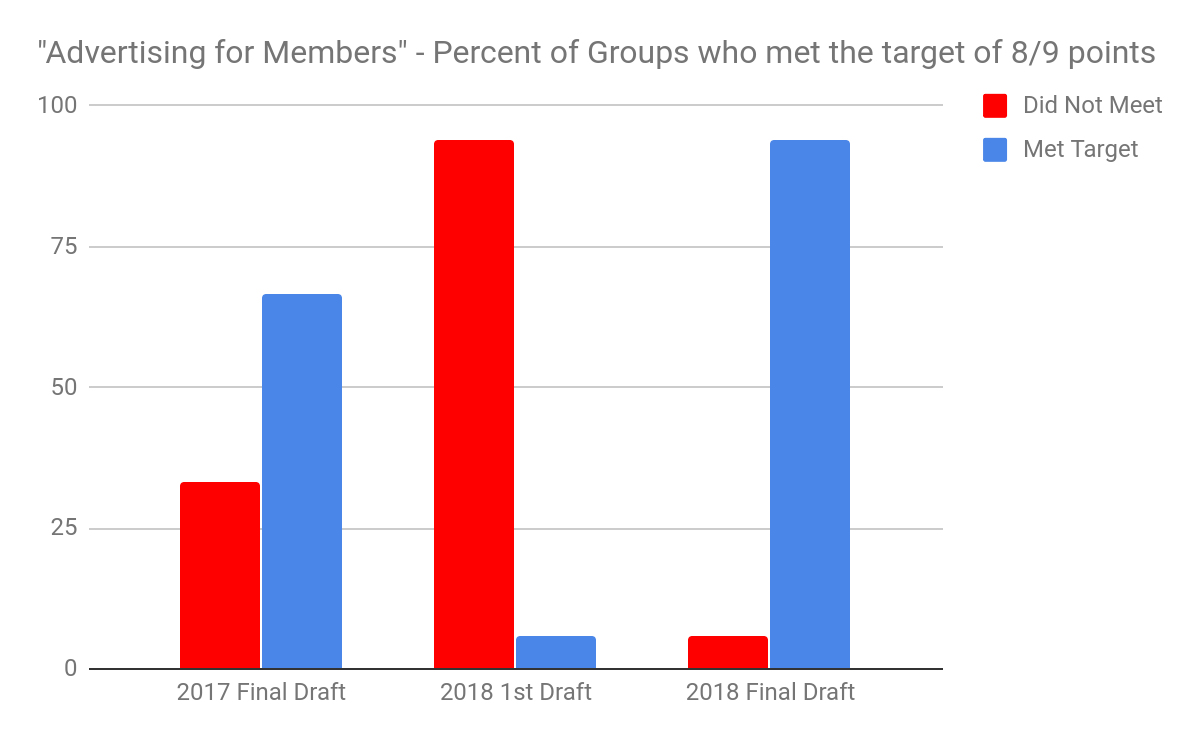 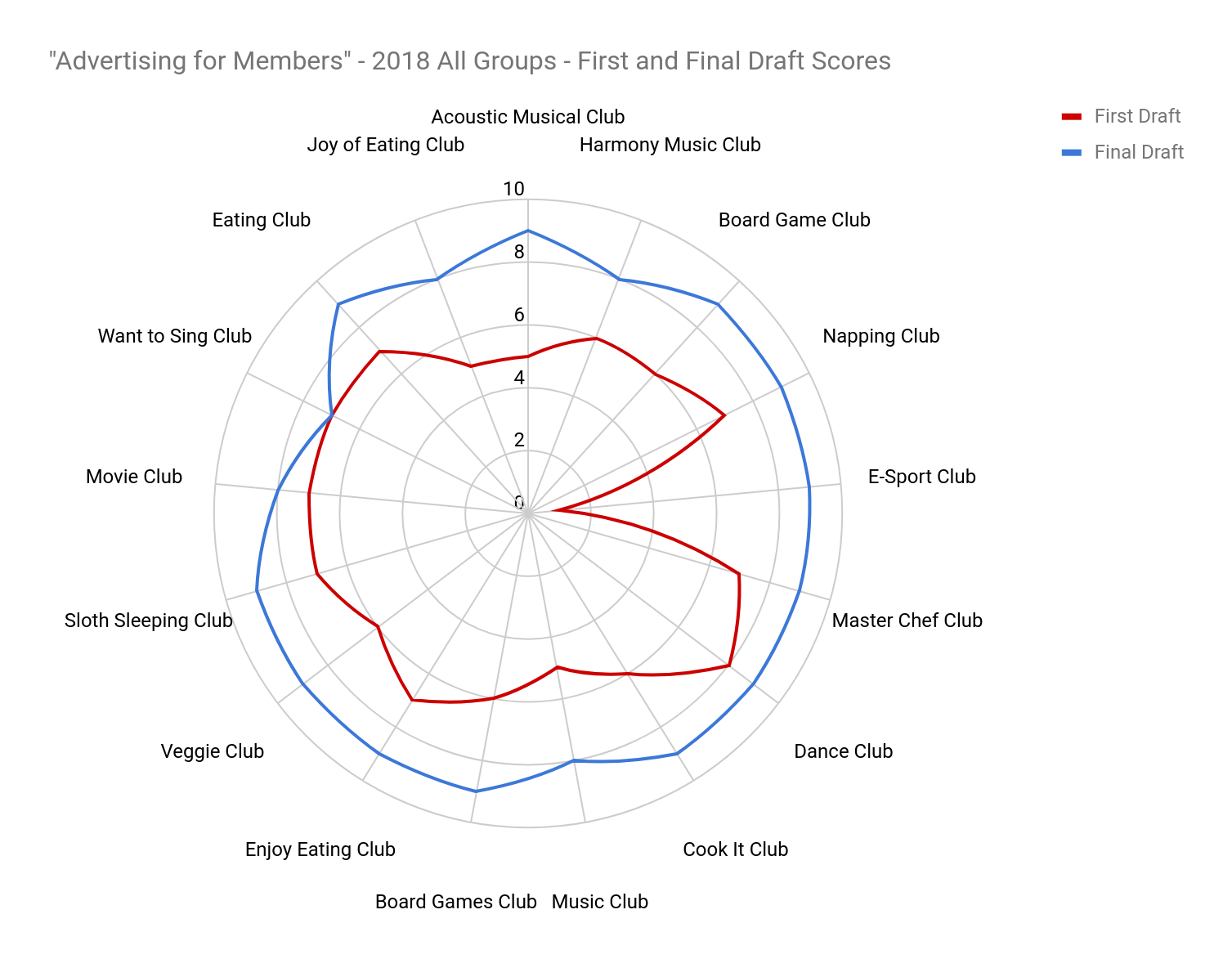 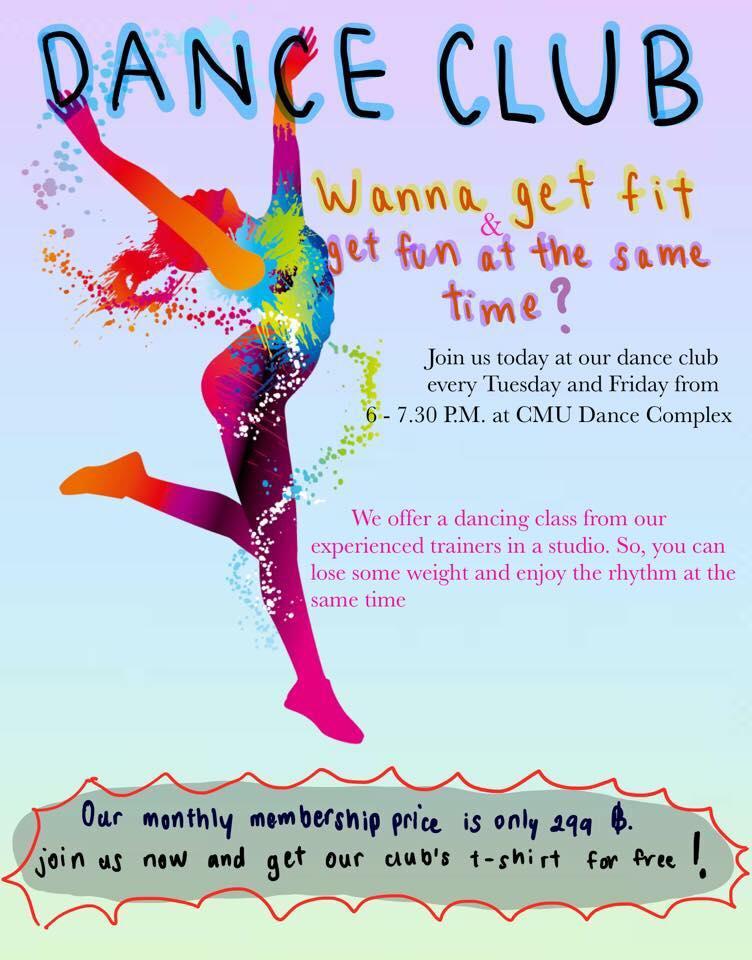 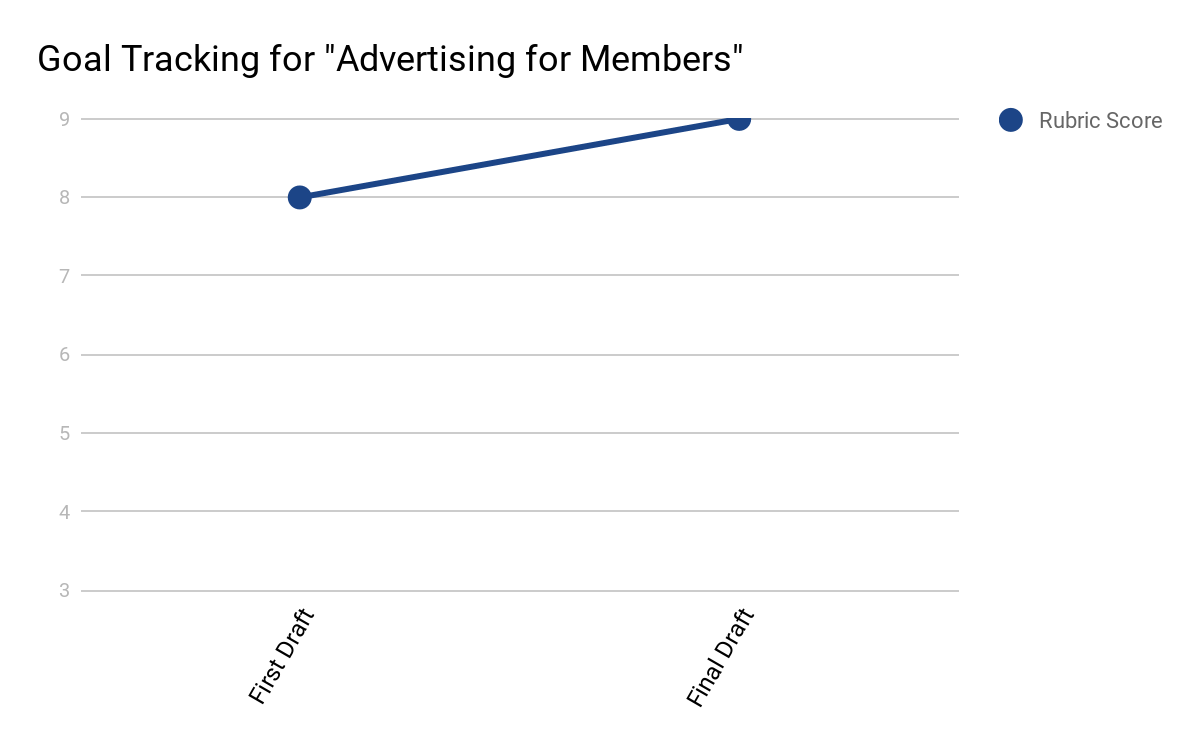 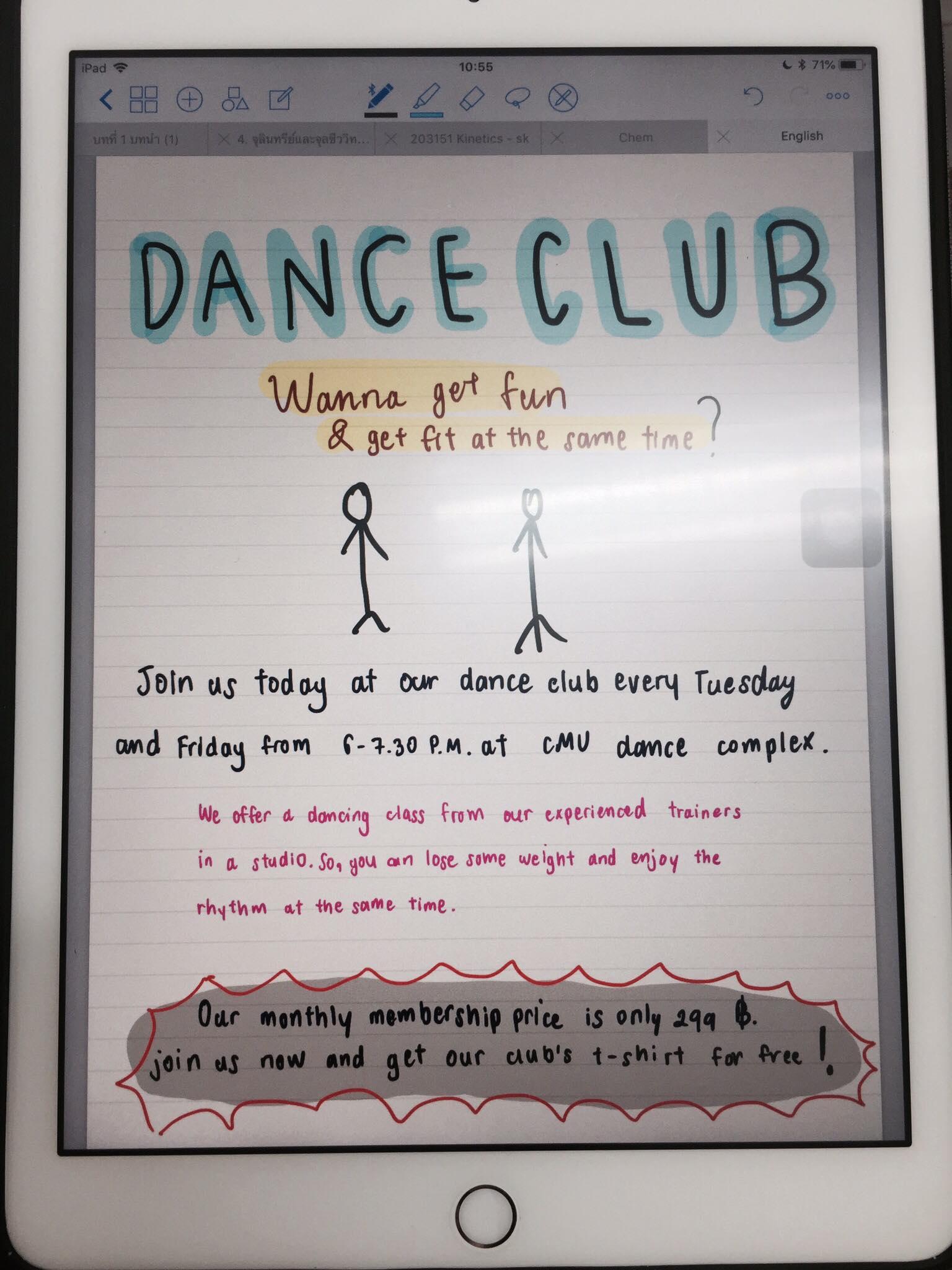 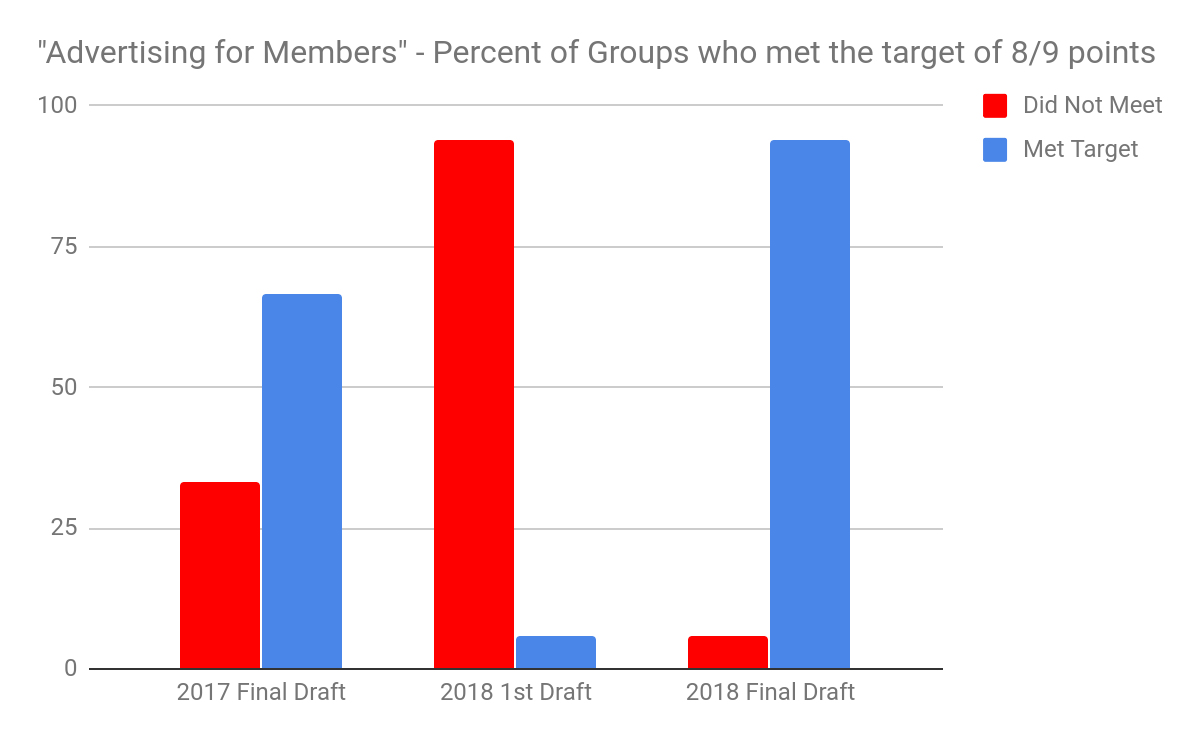 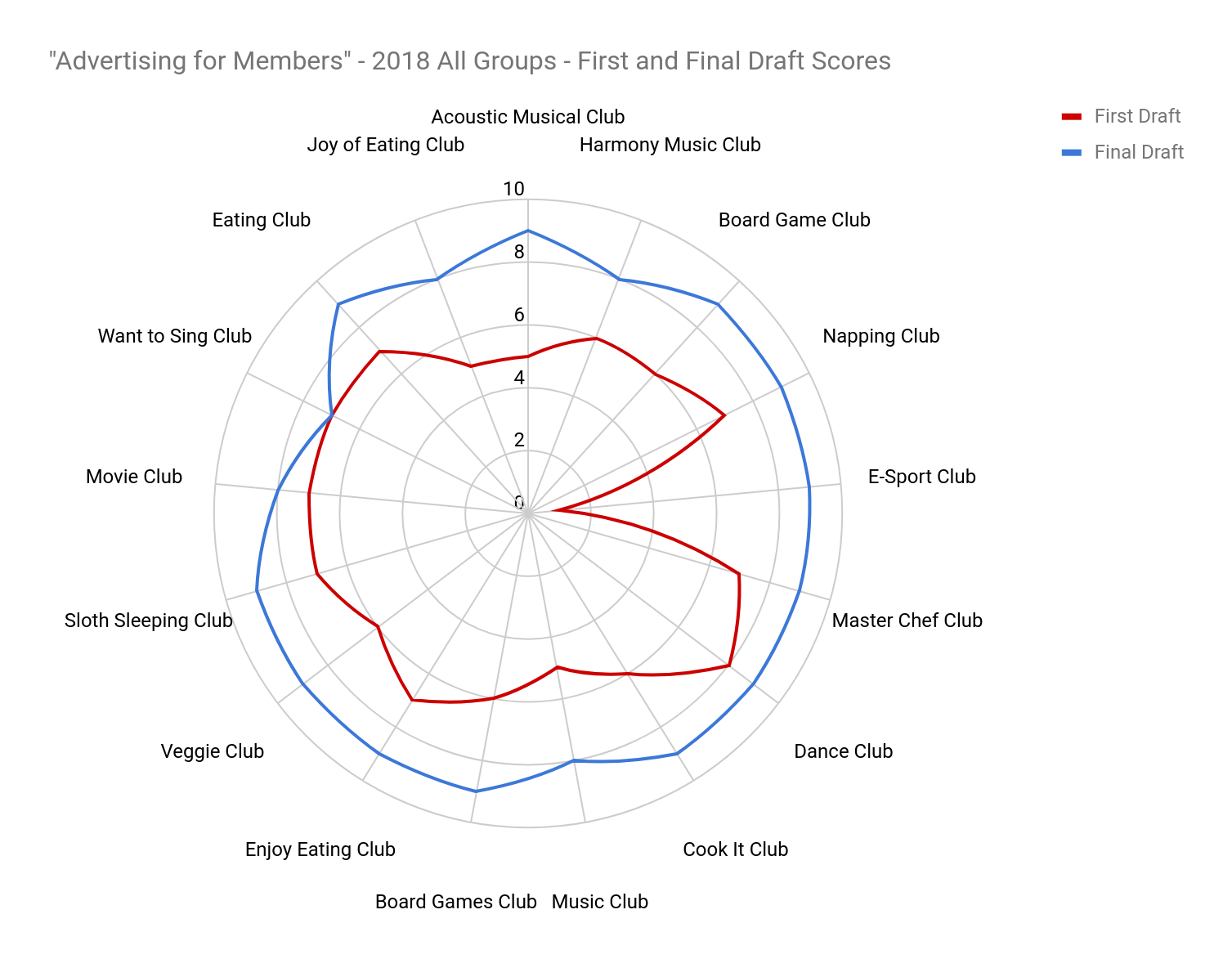 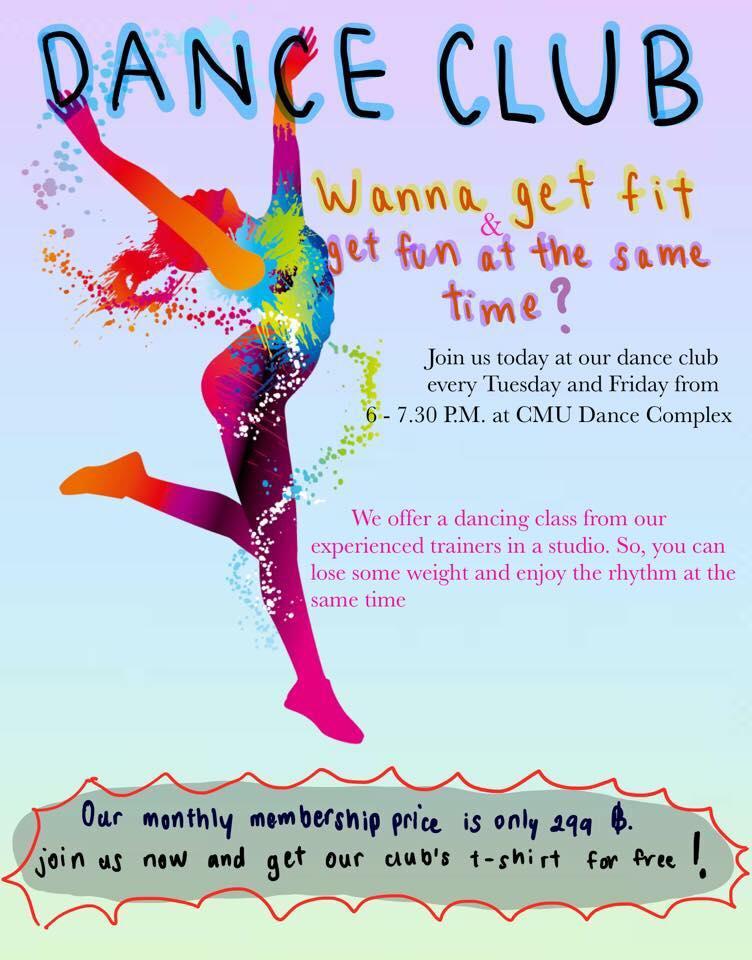 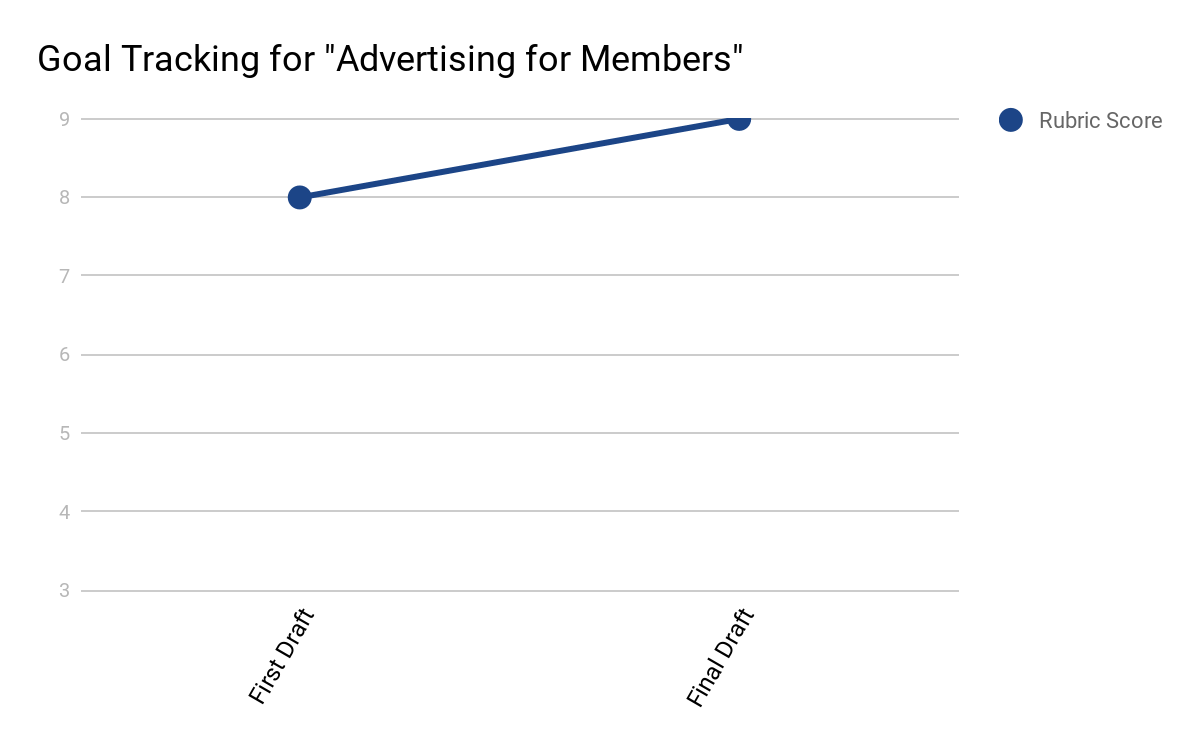 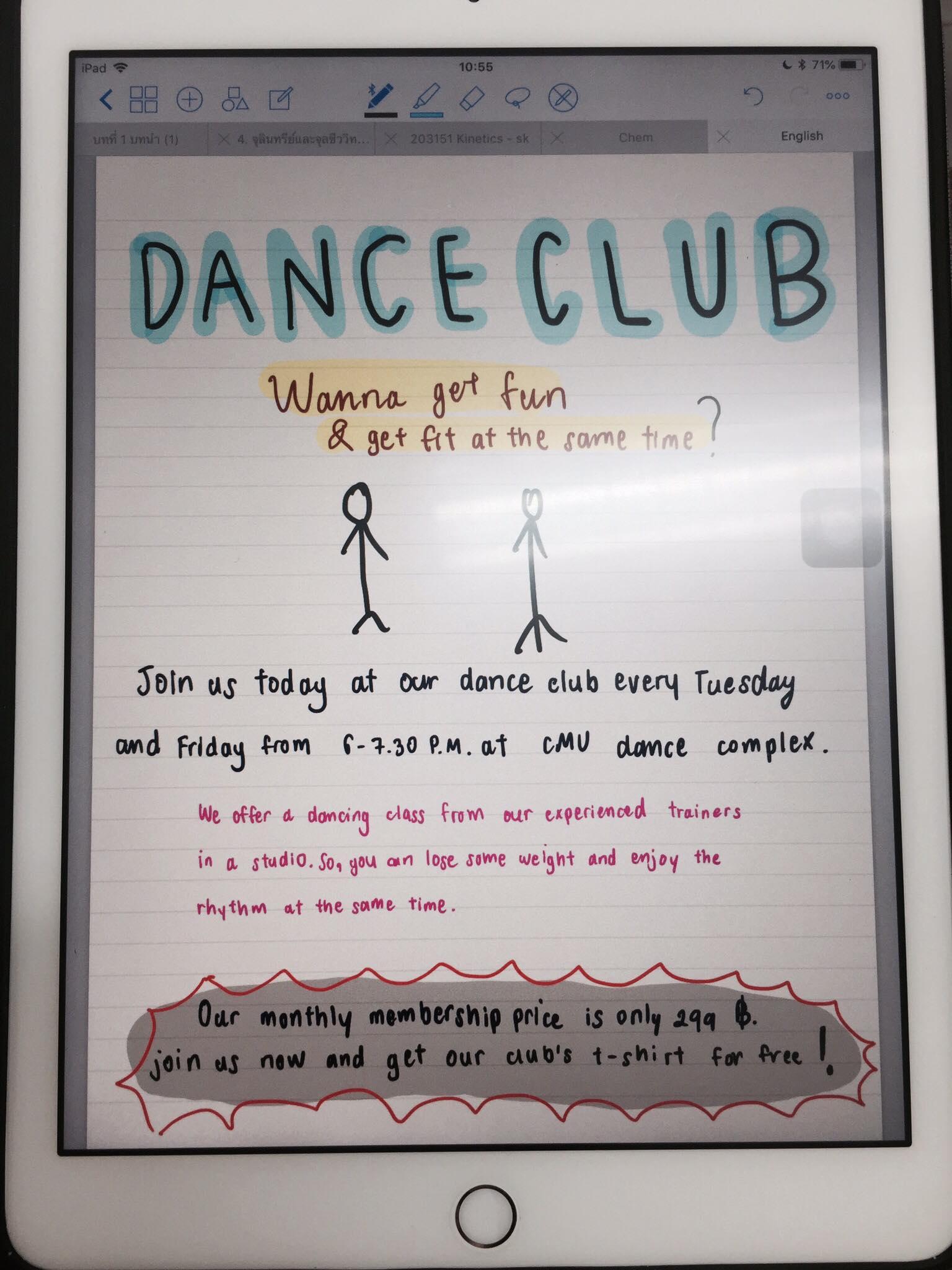 